Приложение №3 к Приложению №1 к распоряжению Департамента общего образования Томской областиот 08.09.2015№ 605-р6В Оргкомитет  муниципального этапа Всероссийского Конкурса «Учитель года России» от Байновой Евгении Сергеевны, учителя английского языка МАОУ Мариинской СОШ № 3 г. ТомскаЗаявлениеЯ,   Байнова  Евгения Сергеевна, даю согласие на участие в муниципальном этапе Всероссийского  Конкурса «Учитель года России» и внесение сведений, указанных в информационной карте участника Конкурса, представленной  МАОУ Мариинской СОШ №3 г. Томска, в базу данных об участниках Конкурса и использование, за исключением разделов 7-9 («Контакты», «Документы», «Личные банковские реквизиты»), в некоммерческих целях для размещения в Интернете, буклетах и периодических изданиях с возможностью редакторской обработки.«21 » декабря 2015 г.                    _____________________                                                                                           Приложение №4 к Приложению №1 к распоряжению Департамента общего образования Томской областиот 08.09.2015№ 605-р6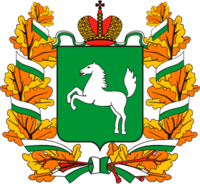 Правильность сведений, представленных в информационной карте, подтверждаю: Байнова Евгения Сергеевна(подпись)                                                (фамилия, имя, отчество участника)«21» декабря 2015 г.       Приложение №6 к Приложению №1 к распоряжению Департамента общего образования Томской области                                                                                                                          от 08.09.2015№           605-р6СОГЛАСИЕ НА ОБРАБОТКУ ПЕРСОНАЛЬНЫХ ДАННЫХ						                        «21»декабря 2015 г.Я, Байнова Евгения Сергеевна,Паспорт:     серия 6907     №   239299Выдан Отделом УФМС РФ по  Томской области в Ленинском районе города Томска 28.02.2008,проживающая по адресу город Томск  проспект Ленина , 261 квартира 46настоящим даю своё согласие Областному государственному бюджетному образовательному учреждению дополнительного профессионального образования (повышения квалификации) специалистов «Томский областной институт повышения квалификации и переподготовки работников образования» (далее – оператор) (или указывается иная организация) на обработку оператором (включая получение от меня и/или от любых третьих лиц с учётом требований действующего законодательства Российской Федерации) моих персональных данных и подтверждаю, что, давая такое согласие, я действую в соответствии со своей волей и в своих интересах.Согласие даётся мною в целях заключения с оператором любых договоров, направленных на оказание мне или другим лицам услуг по представлению документов в оргкомитет  Конкурса «Учитель года России» (далее – конкурс) для обеспечения моего участия в (указывается этап) этапе Конкурса и проводимых в рамках него мероприятий и распространяется на следующую информацию: мои фамилия, имя, отчество, год, месяц, дата и место рождения, адрес, семейное положение, образование, профессия и любая иная информация, относящаяся к моей личности, доступная либо известная в любой конкретный момент времени оператору (далее – персональные данные), предусмотренная Федеральным законом от 27 июля 2006 г. № 152-ФЗ «О персональных данных».   Настоящее согласие предоставляется на осуществление любых действий в отношении моих персональных данных, которые необходимы или желаемы для достижения указанных выше целей, включая – без ограничения – сбор, систематизацию, накопление, хранение, уточнение (обновление, изменение), использование, распространение (в том числе передача) персональных данных, а также осуществление любых иных действий с моими персональными данными с учётом требований действующего законодательства Российской Федерации.Обработка персональных данных осуществляется оператором с применением следующих основных способов (но не ограничиваясь ими): хранение, запись на электронные носители и их хранение, составление перечней.Настоящим я признаю и подтверждаю, что в случае необходимости предоставления персональных данных для достижения указанных выше целей третьим лицам (в том числе, но не ограничиваясь, Минобрнауки России и т. д.), а равно как при привлечении третьих лиц к оказанию услуг в моих интересах оператор вправе в необходимом объёме раскрывать для совершения вышеуказанных действий информацию обо мне лично (включая мои персональные данные) таким третьим лицам, а также предоставлять таким лицам соответствующие документы, содержащие такую информацию (копия паспорта, копия трудовой книжки).Дата 21 декабря 2015ПодписьПриложение №7 к Приложению №1 к распоряжению Департамента общего образования Томской областиот 08.09.2015№ 605-р6ЗАЯВКА на урокучастника муниципального этапа Всероссийского конкурса «Учитель года России»Фамилия, имя, отчество конкурсанта      Байнова Евгения СергеевнаУчреждение                                    МАОУ Мариинская СОШ № 3 города ТомскаНазвание предмета, класс             английский язык , 2-4 классы 	Тема занятия _______________________________________________________________ Заявка на оборудование                компьютер, интерактивная доска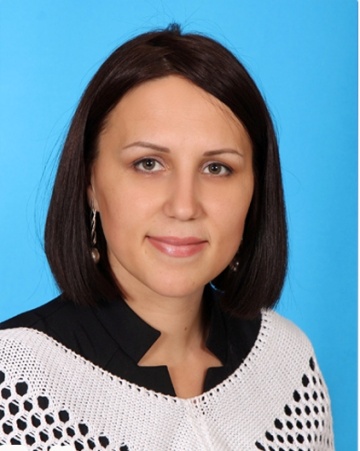 Информационная карта участника муниципального этапа Всероссийского конкурса «Учитель года России»БайноваЕвгения Сергеевнаг. Томск1. Общие сведения1. Общие сведенияСубъект Российской ФедерацииТомская областьНаселенный пунктГород ТомскДата рождения (день, месяц, год) 06.11.85г.Место рожденияГ. СтрежевойАдреса в Интернете (сайт, блог  и т. д.), где можно познакомиться с участником и публикуемыми им материалами Личный сайт Baynova-teacher.ucoz.ru2. Работа2. РаботаМесто работы (наименование образовательного учреждения в соответствии с уставом)МАОУ Мариинская СОШ № 3 г. ТомскаЗанимаемая должностьУчитель английского языкаПреподаваемые предметыАнглийский языкКлассное руководство в настоящее время, в каком классе Классный руководитель 7«А» классаОбщий трудовой и педагогический стаж (полных лет на момент заполнения анкеты)8 летКвалификационная категория1 категорияПочетные звания и награды (наименования и даты получения)-Послужной список (места и сроки работы за последние 10 лет) Преподавательская деятельность по совместительству (место работы и занимаемая должность)МАДОУ № 13. Педагог дополнительного образования.(Английский язык)3. Образование3. ОбразованиеНазвание и год окончания учреждения профессионального образованияОГОУ «Томский государственный педагогический колледж», 2005 годГОУВПО «Томский государственный педагогический университет», 2011Специальность, квалификация по дипломуСпециальность иностранный язык, учитель английского языка.Специальность связи с общественностью, квалификация специалист по связям с общественностью.Дополнительное профессиональное образование за последние три года (наименования образовательных программ, модулей, стажировок и т. п., места и сроки их получения)ТОИПКРО «Совершенствование лингвистической компетенции учителя иностранного языка как ресурс качества реализации ФГОС ».  июнь 2013Знание иностранных языков (укажите уровень владения)Английский языкУченая степень-Название диссертационной работы (работ)-Основные публикации (в т. ч. брошюры, книги)«Диалоги с Сократом». Материалы II  сетевой муниципальной научно-практической конференции4. Общественная деятельность4. Общественная деятельностьУчастие в общественных организациях (наименование, направление деятельности и дата вступления)--Участие в деятельности управляющего (школьного) совета--Участие в разработке и реализации муниципальных, региональных, федеральных, международных программ и проектов (с указанием статуса участия)---5. Семья5. СемьяСемейное положение (фамилия, имя, отчество и профессия супруга) Замужем. Байнов Станислав СтаниславовичДети (имена и возраст)Сын Ярослав 7 лет6. Досуг6. ДосугХоббиТуризм, путешествияСпортивные увлеченияБаскетбол, плавание. Сценические таланты7. Контакты7. КонтактыРабочий адрес с индексом634008 Улица Карла Маркса, 21Домашний адрес с индексом634008 Г. Томск проспек Ленина, 261 квартира 46Рабочий телефон с междугородним кодом(3822) 51-30-23Домашний телефон с междугородним кодом-Мобильный телефон с междугородним кодом8-952-802-79-08Факс с междугородним кодомРабочая электронная почтаSchool3@rambler.ruЛичная электронная почтаBaynova_es@mail.ruАдрес личного сайта в ИнтернетеBaynova-teacher.ucoz.ruАдрес школьного сайта в ИнтернетеSchool3.tomsk.ru8. Документы8. ДокументыПаспорт (серия, номер, кем и когда выдан)6907 239299 выдан Отделом УФМС РФ по Томской области в Ленинском районе г.Томска 28.02.2008г.ИНН700401584225Свидетельство пенсионного государственного страхования128-221-645379. Личные банковские реквизиты9. Личные банковские реквизитыНаименование банкаСбербанк РоссииКорреспондентский счет банкаБИК банкаИНН банкаРасчетный счет банкаЛицевой счет получателяФилиал/отделение банкаМатериалы для размещения на сайте КонкурсаМатериалы для размещения на сайте КонкурсаВаше педагогическое кредо«Творческое развитие личности ученика на основе изучения иностранного языка»Почему вам нравится работать в школе?Всегда хотела быть учителем. Это моë! Мне интересно в школе, в общении с детьми, родителями  и коллегами. Нравятся постоянное движение и позитив, заряд энергии, возможность творить, идти вперед, заниматься любимым делом.Профессиональные и личностные ценности, наиболее вам близкиеОбщительность, доброта, отзывчивость, стремление к самообразованию, трудолюбие. 